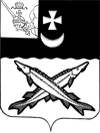 КОНТРОЛЬНО-СЧЕТНЫЙ ОРГАН БЕЛОЗЕРСКОГО МУНИЦИПАЛЬНОГО РАЙОНА161200, Вологодская область, г. Белозерск, ул. Фрунзе, д.35тел. (81756)  2-32-54,  факс (81756) 2-32-54,   e-mail: krk@belozer.ru ЗАКЛЮЧЕНИЕфинансово-экономической экспертизы на проект постановления администрации Белозерского муниципального района о внесении изменений в постановление администрации района от 02.11.2017 № 46422 сентября 2020 года        Экспертиза проекта проведена на основании  пункта 12.2 статьи 12 Положения о Контрольно-счетном органе Белозерского муниципального района, утвержденного решением Представительного Собрания Белозерского муниципального района от 26.05.2020 № 33, пункта 6 плана работы Контрольно-счетного органа Белозерского муниципального района на 2020 год.Цель финансово-экономической экспертизы: Определение соответствия положений, изложенных в проекте программы, действующим нормативным правовым актам Российской Федерации, субъекта Российской Федерации и муниципального образования. Оценка экономической обоснованности и достоверности объема ресурсного обеспечения муниципальной программы «Экономическое развитие Белозерского муниципального района на 2018-2020 годы»,  возможности  достижения поставленных целей при запланированном объеме средств.     Предмет финансово-экономической экспертизы: проект постановления администрации Белозерского муниципального района «О внесении изменений в постановление администрации района от 02.11.2017 № 464»Сроки проведения: с 21.09.2020 по 22.09.2020 Для проведения мероприятия были представлены следующие материалы:проект постановления  «О внесении изменений в постановление  администрации района от 02.11.2017  № 464»;пояснительная записка;копия листа согласования;проект постановления о внесении изменений в  План реализации муниципальной программы;уведомление Финансового управления  Белозерского муниципального района.Правовое обоснование финансово-экономической экспертизы: Порядок разработки, реализации и оценки эффективности муниципальных программ Белозерского муниципального района (далее - Порядок), и методические указания по разработке и реализации муниципальной программы (далее - Методические указания) утвержденные постановлением администрации района от 30.09.2015 №810.В результате экспертизы проекта постановления установлено следующее:Проект постановления предусматривает внесение изменений в постановление администрации Белозерского муниципального района от 02.11.2017 № 464  об утверждении муниципальной программы «Экономическое развитие Белозерского муниципального района на 2018-2020 годы» и в Программу, утвержденную указанным постановлением (далее - Программа).Проектом постановления предлагается внести следующие изменения:1. Проектом постановления предлагается внести изменения в паспорт Программы, уменьшив объем бюджетных ассигнований, выделяемых из районного бюджета в 2020 году на сумму 40,0 тыс. рублей, в том числе: по мероприятию 1.1. «Реализация мероприятий, направленных на формирование положительного образа предпринимателя, популяризацию роли предпринимательства» на сумму 10,0 тыс. рублей, мероприятию 2.1. «Подготовка презентационных и информационных материалов (стойки, стенды, баннеры, макеты), изготовление печатной продукции (каталогов, буклетов, листовок и т.д.) с тематикой инвестиционной привлекательности района  на сумму 30,0 тыс. рублей. Уменьшение   объема бюджетных ассигнований планируется на основании уведомления Финансового управления Белозерского муниципального района. 2. Аналогичные паспорту Программы изменения предлагается внести:-в приложение 1 Программы «Ресурсное обеспечение реализации муниципальной программы за счет средств районного бюджета»; -в приложение 2 Программы «Прогнозная (справочная) оценка расходов федерального, областного бюджетов, бюджетов муниципальных образований района, бюджетов государственных внебюджетных фондов, юридических лиц на реализацию целей муниципальной программы»; -в приложение 5 Программы «Ресурсное обеспечение и перечень мероприятий муниципальной программы за счет средств бюджета района». Таким образом, в целом объем финансирования Программы составит  2 070,7 тыс. рублей, в том числе по годам реализации:2018 год – 399,4 тыс. рублей, в том числе:средства областного бюджета – 276,3 тыс. рублей;средства районного бюджета – 123,1 тыс. рублей.2019 год – 1 167,7 тыс. рублей, в том числе:средства областного бюджета – 1 042,7 тыс. рублей;средства районного бюджета – 125,0 тыс. рублей.2020 год –  503,6 тыс. рублей (с уменьшением на 40,0 тыс. рублей) в том числе:     средства областного бюджета – 364,4 тыс. рублей;     средства районного бюджета – 139,2 тыс. рублей (с уменьшением на 40,0 тыс. рублей).        Дополнительно  в контрольно-счетный орган района представлен проект плана реализации муниципальной программы, что не противоречит п.23 постановления администрации района от 30.09.2015 № 810 об утверждении Порядка разработки, реализации и оценки эффективности муниципальных программ Белозерского муниципального района. Выводы по результатам экспертизы:1.Проект постановления администрации района о внесении изменений и в постановление администрации района от 02.11.2017 № 464 не противоречит бюджетному законодательству и рекомендован к принятию с учетом предложений контрольно-счетного органа района.Председательконтрольно-счетного органа района                                                                         Н.С.Фредериксен